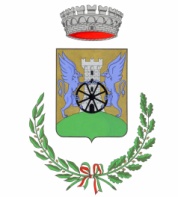 COMUNE DI RUDIANOPROVINCIA DI BRESCIAAssessorato Al Comune di RudianoUfficio Servizi Socialie-mail servizisociali@comune.rudiano.bs.itwhatsapp al n. 3501253276OGGETTO: Domanda di ammissione alle misure urgenti di solidarietà alimentare.Il/La Sottoscritto/a________________________________________________________________nato/a a  ________________ ______________________________il _______________________residente in questo comune in via _________________________________ n.________________C.F._______________________________Tel./cellulare__________________________________e-mail ________________________________________chiededi essere ammesso alle misure urgenti di solidarietà alimentare, definite da questa amministrazione a seguito dell’Ordinanza del Capo del Dipartimento della protezione civile n. 658 del 29/03/2020;dichiarache il proprio nucleo familiare è composto da:* indicare in ogni cella il numero da 1 a 11 relativo ad una delle opzioni elencate sotto:stato di disoccupazione in data successiva al 23 febbraio 2020; stato di inoccupazione; stato di cassa integrazione; stato di indennità di mobilità; lavoratore autonomo/libero professionista con riduzione del proprio fatturato di almeno del 50%; lavoratore autonomo/libero professionista con sospensione temporanea dell’attività in data successiva al 23 febbraio 2020; dipendente con sospensione dal lavoro per almeno 30 giorni lavorativi consecutivi; dipendente part-time o tempo pieno; inabile al lavoro / Invalido civile;PensionatoStudenteAltro (specificare)di vivere:in casa di proprietà/comodato d’uso gratuitoin casa presa in affittoAltro (specificare) ______________________________________ che attualmente fa parte di un nucleo familiare particolarmente esposto agli effetti economici derivanti dall’emergenza epidemiologica da virus Covid-19 e di essere in stato di bisogno  in quanto a fronte di una sensibile riduzione del reddito complessivo del nucleo familiare si trova a dover sostenere le seguenti spese:Canone di locazione di € ___________ mensili;     canone di locazione arretrati di € ____________Rata mutuo acquisto prima casa di € ___________ mensili; rate mutuo arretrati di € ____________Fattura fornitura gas metano di  € ___________  in scadenza il ____________Fattura fornitura energia elettrica di  € ___________  in scadenza il ____________Fattura fornitura acqua di  € ___________  in scadenza il ____________Spese utenze (metano, energia elettrica, acqua) arretrate di €____________ complessive;Spese telefoniche di  € ___________  in scadenza il ____________Imposte e tasse (specificare ____________________) di  € _______ in scadenza il _____________Altro (specificare) __________________________   di  € ___________  in scadenza il __________che il proprio nucleo familiare si trova nell’impossibilità di accedere al proprio conto corrente e alle proprie risorse economiche perché temporaneamente congelati o non dispone di strumenti elettronici di gestione del propri beni economici; che all’interno del proprio nucleo familiare siano presenti persone fragili con specifiche necessità alimentari (indicare la persona _______________________________________)che nessun membro  del nucleo familiare fruisce di forme di sostegno pubblico o che le forme di sostegno pubblico di cui usufruiva sono state sospese (specificare quale forma ___________);o (in alternativa al precedente punto) che il nucleo familiare percepisce le seguenti forme di sostegno:*Sia, Rei, Reddito di cittadinanza, Naspi, indennità di accompagnamento, indennità di frequenza, altro (specificare)di non essere titolare di reddito derivante dal diritto di proprietà o da altro diritto reale su immobile ad uso abitativo diverso dalla prima casa;di aver percepito uno stipendio nel corso dell’ultimo mese di lavoro, risalente al mese di ______________________, pari ad € ___________di avere i seguenti conti correnti bancari/postali o altra forma di patrimonio mobiliare (compresi investimenti):Posta/Banca _________________________ saldo alla data di presentazione di   €____________Posta/Banca _________________________ saldo alla data di presentazione di  €____________Se in possesso, di avere un ISEE in corso di validità (anno 2020) di € ______________Allega:copia movimenti c/c bancari e postali dal 01/01/2020 alla data di presentazionecopia attestazioni possesso di altri beni mobiliari (investimenti/polizze, ecc.)  copia ultima busta paga disponibilefotocopia carta d'identità o di altro documento di identità ed autorizza i servizi sociali comunali, ad acquisire i dati relativi alla propria famiglia sia dagli archivi comunali (es. anagrafe, servizi sociali ecc.) e nazionali (es. INPS, Guardia di Finanza ecc.) e dichiara di essere consapevole delle sanzioni penali di cui all’art. 76 del DPR 445/2000 per la falsità degli atti e dichiarazioni mendaci nonché della decadenza dai benefici conseguiti a seguito di provvedimento adottato in base ad una dichiarazione rivelatasi, successivamente, mendace.Autorizza il trattamento dei dati personali a mente della normativa nazionale e comunitaria in materia di privacy.Lì__________________________________________________(firma per esteso e leggibile)SPAZIO RISERVATO AI SERVIZI SOCIALIAcquisiti i seguenti documenti:Visura relativa allo stato di famiglia anagrafico;…………………………………………………………………………………………………………………………………………………………l’istante:Viene ammesso ai seguenti benefici: Buono economico del valore di € ________ per n. _____ componentiFornitura di n. ____ pasti domiciliari settimanali Fornitura di n.____ pacchi alimentari settimanali  Viene escluso da ogni beneficio per i seguenti motivi:__________________________________________________________________________________________________________________________________________________________________________________________________________________________________________Il beneficio decorre a partire dal giorno _________________ e vale per la durata di un mese, fino pertanto al giorno ______________Lì, ……………………………                                                               Il Responsabile del servizio    ___________________________COGNOME E NOMEPOSIZIONE LAVORATIVA * (indicare in ogni cella il numero da 1 a 11 relativo ad una delle opzioni elencate sotto)EVENTUALE IMPORTO MENSILE PERCEPITO titolare Tipo di sostegno *Importo mensile